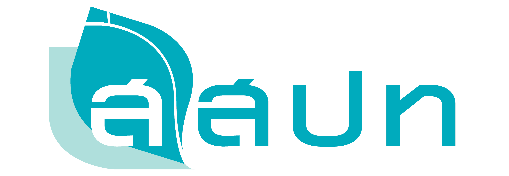 ใบสมัครเข้าร่วมโครงการ จัดทำมาตรฐาน/องค์วามรู้ความปลอดภัยทางถนนสำหรับสถานประกอบกิจการขนส่งชื่อสถานประกอบกิจการ : ……………………………………………………………………………………………………………………….ที่ตั้งสถานประกอบกิจการ : ……………………………………………………………………………………………………………………….………………………………………………………………………………………………………………………………………………....................เบอร์ติดต่อ : …………………………………………………………………………………………………………………………………………….ประเภทกิจการ : 	  ขนส่ง					  คลังสินค้า	  การจัดเก็บสินค้า				  ศูนย์กระจายสินค้า	  อื่นๆ .....................................................................................................................................................จำนวนพนักงาน : .......................................................................................................................................................ระบบมาตรฐานที่สถานประกอบกิจการได้รับการรับรอง (เช่น ISO9001 ISO14001 ISO18001)…………………………………………………………………………………………………………………………………………………………………บุคลากรรับผิดชอบโครงการ : ....................................................................................................................................ตำแหน่ง: .................................................................... เบอร์ติดต่อ :..........................................................................อีเมล์ : ........................................................................................................................................................................	สถานประกอบกิจการมีความประสงค์ที่จะเข้าร่วม “โครงการ จัดทำมาตรฐาน/องค์วามรู้ความปลอดภัยทางถนนสำหรับสถานประกอบกิจการขนส่ง”				         ลงชื่อ............................................................ นายจ้าง/ผู้มีอำนาจลงนาม				       	    (                                             )				         ตำแหน่ง.........................................................................หมายเหตุ :  กรุณาส่งแบบตอบรับเข้าร่วมโครงการฯ ภายในวันที่ 30 พฤษภาคม 2561	     ไปยัง E-mail : khanittha.s@tosh.or.th      สอบถามรายละเอียดเพิ่มเติมที่ 02 448 9111 ต่อ 405 สถาบันส่งเสริมความปลอดภัย อาชีวอนามัย และสภาพแวดล้อมในการทำงาน (องค์การมหาชน)18 ถนนบรมราชชนนี แขวงฉิมพลี เขตตลิ่งชัน กรุงเทพฯ 10170 